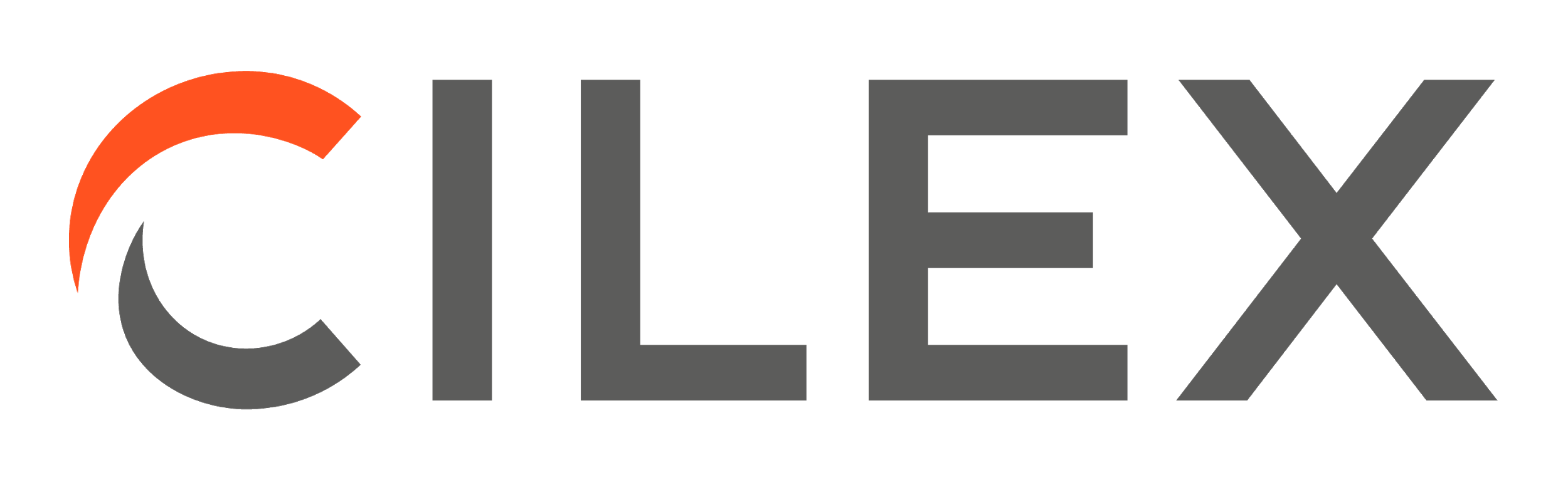 Level 6 Chartered Legal Executive ApprenticeshipGateway Declaration FormEPA Gateway DeclarationBy signing this declaration, you are agreeing that the following learner is ready for End-Point Assessment and that all relevant documentation has been submitted to CILEX.The apprentice is also agreeing to us applying for certification on their behalf from the Education and Skills Funding Agency (ESFA) once the apprentice has achieved all components of their EPA.Apprentice NameMembership Number (if applicable)Student SignatureDateEmployer Contact  NameSignatureProfessional Membership NumberDateTutor NameSignatureDate